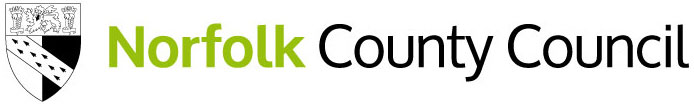 Your views on changes to the cost to families of Norfolk County Council’s Post-16 Travel SchemeOverviewNorfolk County Council, along with its partners, has an ambition that Norfolk is a place where all children and young people can flourish. By investing in young people, we can support them to achieve their full potential and develop skills which prepare them for life and work. This ambition is set out in our Better Together, For Norfolk strategy available on our website.As part of this ambition, Norfolk County Council offers subsidised travel for eligible students aged between 16 - 18 years old, and for students aged 16 - 25 years old who have Special Education Needs and Disability (SEND), to access education at a school sixth form, sixth form college or further education learning establishment. This is known as the Post-16 Travel Scheme. We review our Post-16 Transport Policy annually to make sure we offer the best value for money, ensure that our Post-16 Travel Scheme remains financially sustainable and meets the needs of our families and young people. Download our Post-16 Transport Policy.  As a council, we continue to face significant challenges which includes higher costs and demand for services, after more than a decade of reduced funding. To help us deal with our cost pressures and invest in vital services, we are identifying various options to balance our budget.  We are proposing £52.2m of new savings for the council in 2024-25.The council spent approximately £3.8m on the Post-16 Travel Scheme in 2022-23, of which the parental contribution represented £456,831. Year-on-year the cost of providing Post-16 Travel has increased, this is due to several factors including inflation, rising fuel costs, a growing number of eligible pupils and a shortage of specialist school places for SEND children which means young people often have to travel further for their education.Like household bills, the cost of the services that the Council provides are impacted by the level of inflation. The Consumer Prices Index (CPI) in December 2023 confirmed inflation is currently running at 4%. We usually increase the cost of the Scheme each year in-line with inflation. This year, we have outlined two options for increasing parental contributions (how much families/young people pay) for Post-16 Travel for the academic year 2024/25. The 3% option is based on current inflation levels and the 6% option is based on our inflationary forecast for 2024-25. The 6% figure more likely represents the cost uplift that the council will face in the coming year. Norfolk County Council first consulted on an inflationary increase for the parental contribution to the Post-16 Travel Scheme in 2023. The Council reserves the right to make inflationary uplifts in line with the CPI without consultation in future years. Why your views matterWe want to find out what people think about our proposal to increase the annual parental contribution for the Post-16 Travel Scheme by either 3% or 6%, with the option remaining to pay daily*, half termly, termly or annually (*daily payer option not available on all routes). We are consulting through:Emails to current users and potential users of the Post-16 Travel Scheme (young people and their families) to make them aware of proposals and asking them to feedbackEmails to key partners and stakeholdersThis online consultation, which is also available as a paper copy We are consulting from 30 January to midnight on 27 February 2024.  Please note that if we receive any consultation responses after this date, we cannot guarantee that we will be able to take them into account.We will feed back the findings from our consultation to the Executive Director of Childrens Services as part of the evidence they will use to help them come to a decision about our budget proposals.If you need a copy of this consultation document in a different format please email haveyoursay@norfolk.gov.uk, call 0344 800 8020 or Text Relay on 18001 0344 800 8020 (textphone) and we will do our best to help. The consultation should take about 10-15 minutes to complete.The questions start on page 10 of this document.Personal information, confidentiality and data protectionWe will use any personal information to understand how different groups of people feel about our budget proposals.We will process any personal information we receive from you in line with the General Data Protection Regulation (GDPR) (Regulation (EU) 2016/679), the Data Protection Act 2018 and Norfolk County Council’s data protection policy and guidelines. This means that Norfolk County Council will hold your personal data and only use it for the purpose for which it was collected, being this consultation. You can find a copy of our privacy statement on the Norfolk County Council website. We won't identify individuals when reporting back our findings and under our record management policy we will keep this information for five years. We will also, under normal circumstances, not pass your personal data on to anyone else. However, we may be asked under access to information laws to publish or disclose some, or all, of the information you provide in response to this consultation. We will only do this where such disclosure will comply with such relevant information laws which include the Freedom of Information Act 2000, the Data Protection Act 2018 and the Environmental Information Regulations 2004.You can choose not to take part in the consultation, to stop responding at any time, or to ignore any personal questions that you do not want to answer. Introduction The council spent £3.8m on its Post-16 Travel Scheme in 2022-23, providing travel assistance to 1,320 students across Norfolk. To reflect the current and forecasted level of inflation for the next year, we are considering increasing the parental contribution for the Post-16 Travel Scheme. This would help contribute towards the councils costs for delivering this service and ensure it remains sustainable.  In 2015 the Government increased the age at which young people must continue in education or training to 18. Although young people must now remain in education or training until they are 18, the Government has not increased the age range of free transport available to eligible young people in line with this. Free transport is still only available to eligible children up to age 16. For further information on raising the participation age please see the Department for Education website.Local authorities do not have to provide free or subsidised post-16 travel assistance but do have to prepare and publish an annual transport policy statement, specifying the arrangements for the provision of transport or other assistance that the authority considers necessary to make, to facilitate the attendance of all persons of sixth form age receiving education or training. ‘Sixth form age’ refers to those young people who are over 16 years of age but under 19 (years 12,13 and 14). Local authorities also have a duty to encourage, enable and assist young people with learning difficulties / disabilities to participate in education and training, up to the age of 25. The Post-16 Transport Policy Statement 2023-24 is available on our website.   Our current approach We currently work with 15 bus and train operators across Norfolk to offer subsidised travel for eligible students, who are travelling to sixth forms, sixth form colleges and further education colleges across the county. We receive payments from students/their families through this scheme which provides young people with a ticket to use on a bus or train service. This service is operated by the provider, and therefore students need to use the routes/timetable available. Under specific circumstances we also offer subsidised specialist transport, fuel allowance, subsidised moped loan and cycle allowance. All students qualifying for support under the County Council’s Post-16 Transport Policy are required to pay an annual contribution towards the cost of their transport. The financial contribution does not apply to students who have an Education, Health and Care (EHC) Plan, who are in years 15 and above (i.e. usually the year in which they are 19 years old). Free transport will continue for these students up to the end of the year in which they become 25 years old, as long as they have a current EHC Plan.There is also an option for young people who can travel independently to travel for free using their Disability Bus Pass issued as part of the English National Concessionary Travel Scheme.FACT BANK: Who is eligible for the Post-16 Travel SchemeTo qualify for the Post-16 Travel Scheme students must:Live in NorfolkLive at least three miles from the sixth form or college (this is measured by the nearest walking route)Be under 19 years of age on 1 September. Transport will be provided up to the end of the course year in which the student reaches the age of 19.Be attending a full-time course (for example, at least 540 hours per year supervised study – approximately 14 hours per week)Be attending a state-funded sixth form, sixth form college, further education college, specialist college or specialist training provider.Travel on a route determined by the County Council.Students who meet the above criteria can live anywhere in the county and still receive support, as long as they can get to a pick-up point on a core route that serves their sixth form or college. If your child has an EHC Plan there is no need to apply for travel assistance as the Travel Independence Training Team (TITAN) are already assessing who is entitled to travel assistance.For young people with special educational needs: Be aged 16 - 25 and have an EHC planBe attending the nearest educational establishment which can meet their needs. The educational establishment is named in the EHC Plan. Transport will be provided up to the end of the course year in which the student is 25, as long as they retain a current EHC Plan. Through the Post-16 Travel Scheme, the subsidised amount can currently be paid in the following ways: One annual payment for the full amount Three instalments, one for each termSix instalments, one for each half termDaily Payer Pass, no costs upfront and pay the driver a subsidised fare each day (only available on local buses which charge fares)Discounted rates are also offered by some education providers.  Most local operators offer discounted fares for students, and they are often cheaper than Norfolk County Council’s Post-16 Travel Scheme. Visit our website for more information on the Post-16 Travel Scheme.Our proposal We are proposing two options to consider: to increase the cost of all payment options by 3% or by 6% as part of our annual increase. If approved, the preferred option would come into place for the 2024/25 academic year. Impact of 3% increase on the cost of travel Discounted rate for those on a qualifying benefit. For more information about payment options please visit our website.Impact of 6% increase on the cost of travel Discounted rate for those on a qualifying benefit. For more information about payment options please visit our website.Students will continue to be able to use bus and train providers’ own subsidised schemes, which are often cheaper than Norfolk County Council's Post-16 Travel Scheme. Students will also be able to continue to access discounted offers from colleges, sixth forms and education providers directly. FACT BANKInformation about travel for students with an EHC Plan.  The proposals affect 16 – 18 year olds with or without an EHC Plan. Students aged 19 – 25 years old with an EHC Plan, going to their named education provider, receive free transport.More information about Post-16 Transport and our Money Support Service: Visit our website for more information on travelling to school or college  Visit our website for more information on our Money Support Service How you use the Post-16 Travel SchemePlease answer the following questions.Are you a…?Please select all that apply:	Student aged 16-18 currently in Further Education using the Post-16 Travel Scheme	Student aged 19-25 currently in Further Education with an EHC Plan and using the Post-16 Travel Scheme	Year 11 student starting further education in September 2024	Parent/guardian of a child that uses the Post-16 Travel Scheme	Parent/guardian of a child that may use the Post-16 Travel Scheme in the future	School governor	Education establishment staff member	Bus/taxi/transport driver	Passenger assistance/chaperone	Prefer not to sayWhat type of education provider do you, or your child, currently attend?
Please choose one answer only from the list below:	Sixth form/college	Independent school	Independent Training Provider	Special Education Needs (SEN) school (including Post-16) 	Special Education Needs (SEN) Independent school (including Post-16)	Education Other Than at School (EOTAS) 	Free school	Short Stay School for Norfolk	Specialist Resource Base (SRB)	Post-16 education outside Norfolk	Prefer not to sayHow far would you agree or disagree with increasing the parental contribution for post-16 transport by 3% in 2024-25?Please choose one answer only from the list below:	Strongly agree	Agree	Neither agree or disagree	Disagree	Strongly disagree	Don’t knowHow far would you agree or disagree with our proposal to increase the parental contribution for post-16 transport by 6% in 2024-25?  Please choose one answer only from the list below:	Strongly agree	Agree	Neither agree or disagree	Disagree	Strongly disagree	Don’t knowQ.5 	If we increased the cost of the scheme by 3%, how likely would you be to continue using the Post-16 Travel Scheme?Please choose one answer only from the list below:	Very likely	Somewhat likely 	Somewhat unlikely 	Very unlikely 	Not sureQ.6 	If we increased the cost of the scheme by 6%, how likely would you be to continue using the Post-16 Travel Scheme?Please choose one answer only from the list below:	Very likely 	Somewhat likely 	Somewhat unlikely 	Very unlikely 	Not sureQ.7 	If you answered, ‘somewhat unlikely’ or ‘very unlikely’ to either of the previous questions, what alternative mode of transport would you use?Please choose one answer only from the list below:	Bus operator’s own subsidised scheme/full price	Train operator’s own subsidised scheme/full price 	Bike 	Car 	Taxi 	Walk 	Unsure 	I wouldn’t be able to afford to travel to my education provider	Other If you selected ‘other’, please share in the box below:Q8. 	We welcome any further comments you may have. Please share more information about how the proposed change would impact you, or your family? (max 150 words)How we will make our decision and report back to youConsultation responses will be carefully analysed, and a report will be produced showing the results of the consultation. The report, which takes into account the responses to this consultation, will be considered by the Executive Director of Childrens Services, who has delegated authority to make a final decision on which proposal to take forward. About youTo make sure we are learning from a wide range of people – we would like to ask some questions about you. These are optional questions (so you may choose not to give this information), but this information is helpful to understand who is responding to our consultations. Are you responding as...? Please choose one answer only from the list below:	An individual / member of the public	On behalf of a voluntary or community group	On behalf of a statutory organisation	On behalf of a business	A Norfolk County Councillor	A district or borough councillor	A town or parish councillor	A Norfolk County Council employeeIf you are responding on behalf of another organisation, what is the name of the organisation, group, or business? :How did you hear about this consultation?Please choose one answer only from the list below:	Local media (e.g., newspaper, radio)	From a social media post (e.g., Facebook)	From a friend	From a group I belong to	From my place of work or education	The Norfolk Residents' Panel	District council web page 	Norfolk County Council web page	My parish council	From an email I received	By postAre you...? Please choose one answer only from the list below: 	Male	Female	Prefer not to say	Prefer to self-describe (please specify below)How old are you?  Please choose one answer only from the list below: 	Under 18	18-24	25-34	35-44	45-54	55-64	65-74	75-84	85 or older	Prefer not to sayDo you have any long-term illness, disability or health problem that limits your daily activities or the work you can do?  Please choose one answer only from the list below:	Yes	No	Prefer not to sayIf yes which of the following best describes your condition or disability? Please choose all answers that apply from the list below:	Blind or partially sighted	Deaf or hard of hearing	Limiting health condition e.g., heart disease, asthma, stroke, osteoarthritis, Rheumatoid arthritis, fibromyalgia and magic encephalomyelitis (ME)	Learning Disabilities	Neurodiversity e.g. autistic spectrum disorders, dyslexia, dyspraxia	Mental health conditions e.g. depression, schizophrenia, bipolar affective disorders, eating disorders, obsessive compulsive disorder   	Physical disability e.g. limb disorder, amputee, wheelchair user, cerebral palsy, motor neurone disease, muscular dystrophy:	Prefer not to sayHow would you describe your ethnic background? Please choose one answer only from the list below:Asian or Asian British	Asian British	Indian	Pakistani	Bangladeshi	ChineseBlack, Black British, Caribbean, or African	Black British	Caribbean	AfricanMixed or multiple ethnic groups	White and Black Caribbean	White and Black African	White and AsianWhite	English, Welsh, Scottish, Northern Irish or British Irish	Gypsy or Irish Traveller	RomaAnother ethnic group	Arab	Prefer not to sayWhich district/borough/city do you live in? Please choose one answer only from the list below:     	Breckland  	Broadland  	Great Yarmouth  	Kings Lynn and West Norfolk  	North Norfolk  	Norwich  	South Norfolk  	OtherDo you have caring responsibilities?   Please choose one answer only from the list below:  	No  	Yes – for children with additional needs       	Yes – for older family members/ Adults                         	Yes - Parent Carer  	Yes – for a disabled adult(s)Which of the following best describes you?  Please choose one answer only from the list below:  	Employed (full time)	Employed (part time)	Self-employed	Unemployed	Student	Looking after the family home	Long term sick	Retired What is your first language?  	EnglishYour opinions are valuable to us. Thank you for taking the time to read this and respond.You can fill in our online feedback form at: www.norfolk.gov.uk/consultation You can email return your feedback form to:  haveyoursay@norfolk.gov.uk You can send back a paper feedback form to: Post-16 Travel Consultation 2024/25Freepost Plus RTCL-XSTT-JZSKNorfolk County Council, Ground floor - south wing, County Hall, Martineau Lane, Norwich NR1 2DH.However, if you want to help the council save money please use a stamp and send to this address: Stakeholder and Consultation Team, Norfolk County Council, Ground floor - south wing, County Hall, Martineau Lane, NR1 2DH. You may wish to keep a copy of your response to our consultation for your own records. Payment option Current cost Proposed costs for 2024/25 (with 3% increase) Difference in cost Annual payment  £594£611.82+£17.82 per year Three termly instalments  £198£203.94+£5.94 per term Six half-termly instalments  £99 £101.97+£2.97 per half-term Daily (using Daily payer pass) £3.40£3.50+£0.10p per dayPayment option Current cost Proposed costs for 2024/25 (with 3% increase) Difference in cost Annual payment  £444.00£457.32+£13.32 per year Three termly instalments  £148£152.44+£4.44 per term Six half-termly instalments  £74£76.22+£2.22 per half-term Daily (using Daily payer pass) £2.90£3.00+£0.10 per day** is rounded to the nearest 10p Payment option Current cost Proposed costs for 2024/25 (with 6% increase) Difference in cost Annual payment  £594£629.64+£35.64 per year Three termly instalments  £198£209.88+£11.88 per term Six half-termly instalments  £99£104.94+£5.94 per half-term Daily (using Daily payer pass) £3.40£3.60+£0.20per dayPayment option Current cost Proposed costs for 2024/25 (with 6% increase) Difference in cost Annual payment  £444.00 £470.64+£26.64 per year Three termly instalments  £148£156.88+£8.88 per term Six half-termly instalments  £74£78.44+£4.44per half-term Daily (using Daily payer pass) £2.90£3.10+£0.20p per day* is rounded to the nearest 10p  If you need this document in large print, audio, Braille, alternative format or in a different language please email us at haveyoursay@norfolk.gov.uk or contact Customer Services on 0344 800 8020 or Text Relay on 18001 0344 800 8020 (textphone) and we will do our best to help.